ZAŠTITA I ČUVANJE OKOLIŠAPROJEKTOvaj projekt provest ćemo u čast Dana planeta Zemlje kojeg obilježavamo 22. travnja. Tvoj je zadatak istraživati svoj okoliš,  proučiti materijale koje ću ti dati i na taj način naučiti kako  čuvati prirodu. Projekt možeš napisati u bilježnicu iz prirode ili na poseban papir. Piši uredno i točno, crtaj lijepo. U istraživanju će ti možda biti potrebna pomoć ukućana, no zadatke piši/rješavaj/crtaj sam(a)!  U mnogim zadatcima možeš dodati svoje ideje i izvedbe (pjevanje, plesanje, crtanje).                                                                                                                                    Za provođenje ovog projekta imaš dva tjedna , do 30.travnja, no možeš ga dovršiti i poslati i ranije. Projekt ću ocijeniti prema priloženoj tablici, ta će ti tablica pomoći da vidiš radiš li sve kako treba.  Stavi + u stupac koji vrijedi za tebe.                                                                                                                                            Pri dnu stranice je primjer kako bi trebao izgledati tvoj projekt, naravno sa tvojim primjerima.                                                                                                                                     Zadatke iz Matematike i Likovne kulture mi pošalji u posebnoj poruci, za njih ćeš dobiti posebne ocjene. Slobodno me pitaj ako imaš nekih nejasnoća. 😊TABLICA ZA SAMOPROCJENUVOLIM PRIRODU      a) Razmisli i odgovori.Što je priroda?     b) Dopuni rečenice.    Volim prirodu jer je ona  ________________________________.    Volim prirodu tako da  _________________________________.    Volim prirodu kada  ____________________________________.VAŽNI ZNAKOVIProuči znakove (u prilogu) koje možeš pronaći na ambalaži različitih uporabnih predmeta. Nacrtaj te znakove.ISTRAŽIPotraži  u kućanstvu ambalažu koja na sebi ima neki od znakova iz prethodnog zadatka.Nacrtaj ih i napiši što su (npr. omot od čokolade).Potraži u kućanstvu što još možemo odvajati u posebne spremnike  (npr. papir - kartonska kutija od jaja ).Napiši i nacrtaj što radite sa takvom ambalažom. Pitaj roditelje ako nisi siguran/sigurna.RECIKLIRAJ Pomoću roditelja sam/sama recikliraj papir. Nacrtaj postupak recikliranja.    Potreban materijal: stari papir(novine, papir iz bilježnice,kutije od jaja…), zdjela, vruća voda,gustin, električna mješalica, valjak za tijestoSkupi stari papir, usitni ga na vrlo sitne dijelove, dodaj malo vruće vode i gustina te dobro promiješaj električnom mješalicom.Dobivenu smjesu tanko razvaljaj kuhinjskim valjkom i stavi da se osuši na suncu ili radijatoru. Tako ćeš od starog papira dobiti novi list papira. Kada se papir potpuno osuši,možeš na njemu nešto nacrtati.MENTALNA MAPA Nacrtaj mentalnu mapu „ČUVAMO PRIRODU“ prema predlošku i dopuni ju svojim idejama i rješenjima. Mapu možeš napraviti i drugačije i dopuniti ju kako želiš, obojati, ukrasiti,  na internetu možeš pronaći brojne ideje o izradi mentalnih mapa.                                             Pazi da se držiš teme , čuvanja prirode!Tako da  odvajamo otpad,…                                                                                                   Tako da                                                                                                        ne bacamo smeće u prirodu                                                                     Štedimo ….MATEMATIKA: EKO ZADATCIRiješi ove eko zadatke u bilježnicu iz matematike. Samostalno smisli još jedan eko zadatak. Možeš koristiti sve računske radnje koje smo naučili (zbrajanje, oduzimanje, množenje,dijeljenje). Zadatak mora biti vezan uz čuvanje prirode! Zadatke rješavaj i napiši u bilježnicu iz matematike i pošalji ih kao zaseban dio projekta. U akciji skupljanja plastičnih boca 2.a razred skupio je 78 boca, 2.b razred 14 boca više od 2. a. , a 2.c  12  boca manje od 2.b.Izračunaj i odgovori koji je razred skupio najviše boca, a koji najmanje. U akciji skupljanja starog papira Ivan je donio u školu 5 kilograma, Marko 4 puta više od Ivana , a Ana 2 puta manje od Marka.Koliko kilograma papira su zajedno skupili?Koliko je kilograma papira Ana skupila više od Ivana?LIKOVNA KULTURA: KUĆNI ROBOTStvaraj /reciklirajOd različite ambalaže iz kućanstva (prazne plastične boce od sokova/mlijeka/šampona, kartonska ambalaža od čaja/lijekova,…, čepovi ,….) načini kućnog robota. Pazi da robot može samostalno stajati  te da bude zanimljiv i jedinstven. Uživaj u radu! Sliku svojeg robota mi pošalji u posebnoj poruci. GLAZBENA KULTURA :Žalba Nauči pjevati pjesmu Žalba pomoću  https://www.youtube.com/watch?v=rr-6JoJq7fc.  Tko želi, može mi poslati snimku pjevanja. U pjevanju ti mogu pomoći ukućani. Pjesmu možeš i otplesati i to mi snimiti i poslati.PRILOZI UZ PROJEKT:EKO-SIMBOLINE ZAGAĐUJ OKOLIŠ / ČUVAJMO PRIRODU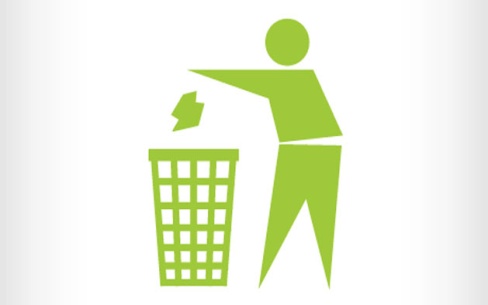 Otpatke bacaj u za to predviđena mjesta(kante za otpatke, spremnike,….).SIMBOL RECIKLIRAJ / AMBALAŽA ZA RECIKLIRANJE 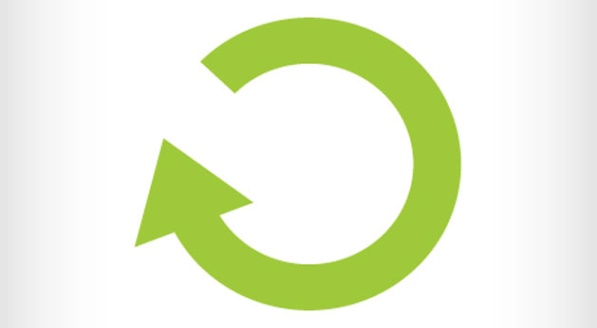 ambalaža koja se može ponovo preraditi (reciklirati), potrebno ju je odvojiti u posebne spremnikeUNIVERZALNI SIMBOL RECIKLIRANJA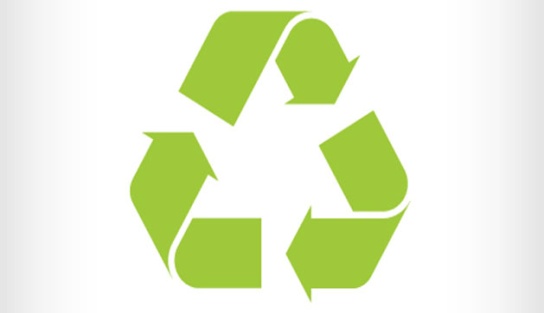 ambalaža koja se može ponovo preraditi (reciklirati), potrebno ju je odvojiti u posebne spremnikeSUSTAV NUMEREIRANJA I KRATICA ZA OZNAČAVANJE AMBALAŽNOG MATERIJALA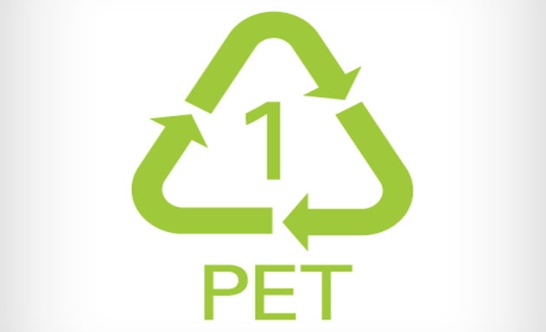 plastična ambalaža koja se može reciklirati ODVOJENO SAKUPLJANJE OTPADA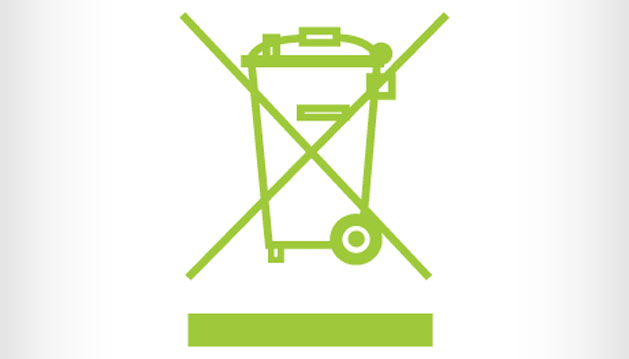 oznaka za odvojeno skupljanje otpada (baterije, električni i elektronični otpad – kućanski uređaji, mobiteli,…) PRIJATELJ OKOLIŠA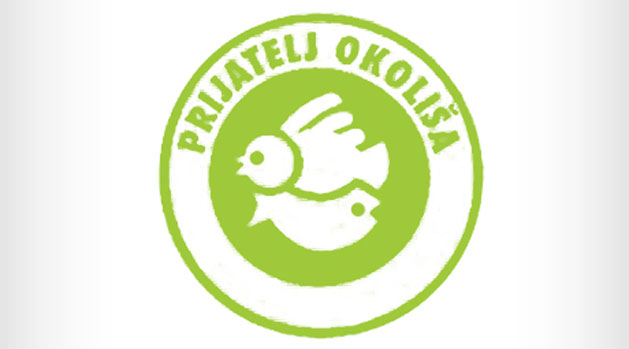 Znak „Prijatelj okoliša“ je nacionalni znak Hrvatske koji pokazuju da je proizvod uzgojen i proizveden u skladu sa zaštitom okoliša (korištenjem prirodnih sredstava za uzgoj,…)ŽALBA
Izvođač: Dječji zbor KikićiŽalile se žabice
što će nama ladice,
štednjaci, ormari
u našoj dragoj bari?

Tužili se ježevi,
vjeverice, jazavci
što će stare gume
usred naše šume?

Zar ne znaju vlasnici
tih odbačenih stvari
da smeće u prirodi
ravnotežu kvari?

R: Kre, kre, kre
poslušajte nas
skvik, skvik, frrr
čujte i naš glas.

Mi bi htjeli imati
isto tako kao vi
čisti stan
svaki dan
uredan.
Žalile se žabice
što će nama ladice,
štednjaci, ormari
u našoj dragoj bari?


Složni su dupini svi
ribe, školjke, rakovi
na dnu mora smeće
nitko od nas neće.

- ŽALBA (tekst i video) - Dan planete Zemlje - Lukin portal za djecu i obitelj - Dječje pjesme i pjesmice, igre, zagonetke, priče, basne, bajke, crtići, igrice, brojalice i bojanke za djecu 
Preuzeto sa: Lukin portal za djecu i obiteljPRIKAZ  PROJEKTA: ZAŠTITA I ČUVANJE OKOLIŠAPROJEKTVOLIM PRIRODU a) Priroda je  b)   Volim prirodu jer je ona  ________________________________.    Volim prirodu tako da   _________________________________.    Volim prirodu kada  ____________________________________.VAŽNI ZNAKOVI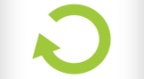 (i ostali znakovi) ISTRAŽUJEM                             omot od čokolade- papir - kartonska kutija od jaja,…RECIKLIRAM crteži procesa recikliranja papira MENTALNA MAPA 😊😐☹Riječi i rečenice pišem uredno i točno.Pazim na pravopis (ije,je,č,ć, veliko početno slovo).Crtam lijepo i uredno.Koristim i unosim točne podatke. 